HORARIOS OFICIALES-  VERSION 2XXVIII CAMPEONATO DE ESPAÑA LIBRE CATEGORIAS CADETE JUVENIL JUNIOR  SENIORI TROFEO NACIONAL CIUDAD DE CUNIT LIBRE CATEGORIAS CADETE JUVENIL JUNIOR SENIORENTRENOS  OFICIALESCategoría CADETEDía 04 de Diciembre  - Viernes  Desde las 08:30 a las 09:00 horas,  C. Esp Femenino 	GRUPO 1º-	(6)	(0,30)Desde las 09:00 a las 09:30 horas,  C. Esp Femenino 	GRUPO 2º-	(6)	(0,30)Desde las 09:30 a las 10:00 horas,  C.Esp. Femenino	GRUPO 3º-	(5)	(0,30)Desde las 10:00 a las 10:30 horas,  C.Esp. Femenino 	GRUPO 4º-	(5)	(0,30)Desde las 10:30 a las 11:00 horas,  Trofeo Femenino 	GRUPO 1º-	(4)	(0,30)Desde las 11:00 a las 11:30 horas,  Trofeo Femenino	GRUPO 2º-	(4)	(0,30)Desde las 11:30 a las 12:00 horas,  C.Esp. Masculino 	GRUPO 1º-	(5)	(0,30)Desde las 12:00 a las 12:30 horas,  C.EspMasculino	GRUPO 2º-	(4)	(0,30)Desde las 12:30 a las 13:00 horas,  Trofeo Masculino	GRUPO 1º-	(4)	(0,30)Desde las 13:00 a las 13:30 horas,  Trofeo Masculino	GRUPO 2º-	(4)	(0,30)A P E R T U R A  DESDE LAS 16:00Desde las 16:15 a las 19:15 horas,  COMPETICIONCAMP.ESP.CADETE  Femenino (22)Desde las 19:30 a las 20:30 horas,  COMPETICION TROFEO CADETE Femenino  (8)Entrega de Medallas Campeonato y Trofeo categoría CADETE FEMENINO.Día 05 de Diciembre  - SabadoENTRENOS  OFICIALES Categoría JUVENIL FEMENINODesde las 08:30 a las 09:00 horas,  C. Esp Femenino 	GRUPO 1º-	(6)	(0,30)Desde las 09:00 a las 09:30 horas,  C.Esp. Femenino	GRUPO 2º-	(5)	(0,30)Desde las 09:30 a las 10:00 horas,  C.Esp. Femenino 	GRUPO 3º-	(5)	(0,30)Desde las 10:00 a las 10:30 horas,  Trofeo Femenino 	GRUPO 1º-	(5)	(0,30)Desde las 10:45 a las 12:15 horas,  COMPETICIONCAMP.ESP.CADETE  Masculino (9)Desde las 12:30 a las 13:30 horas,  COMPETICION TROFEO CADETEMasculino  (8)Entrega de Medallas Campeonato y Trofeo categoría CADETE MASCULINO.ENTRENOS  OFICIALES Categoría JUVENIL MASCULINODesde las 16:00 a las 16:30 horas,  C.Esp Masc + TROFEO GRUPO 1º-	(5)	(0,30)Desde las 16:40 a las 18:45 horas,  COMPETICIONCAMP.ESP. JUVENIL Femenino (16)Desde las 19:00 a las 19:45 horas,  COMPETICIONTROFEO  JUVENIL Femenino (5)Entrega de Medallas Campeonato y Trofeo categoría JUVENIL FEMENINODía 6 Diciembre DomingoENTRENOS  OFICIALES Categoría JUNIOR  MASCULINO / FEMENINODesde las 08:30 a las 09:05 horas,  C. EspMasculino	GRUPO 1º-	(6)	(0,35)Desde las 09:05 a las 09:40 horas, Trofeo Masculino	GRUPO 1º-	(5)	(0,35)	Desde las 09:40 a las 10:15 horas, C.Esp Femenino 	GRUPO 1º-	(5)	(0,35)Desde las 10:15 a las 10:50 horas,  C Esp Femenino 	GRUPO 2º-	(5)	(0,35)Desde las 10:50 a las 11:25 horas,  C.Esp Femenino 	GRUPO 3º-	(5)	(0,35)Desde las 11:25 a las 12:00 horas,  Trofeo Femenino	GRUPO 1º-	(6)	(0,35)Desde las 12:00 a las 12:10 horas,  COMPETICIONCAMP.ESP. JUVENIL Masculino (1)Desde las 12:10 a las 12:45 horas,  COMPETICIONTROFEO  JUVENIL Masculino (4)Entrega de Medallas Campeonato y Trofeo categoría JUVENIL MASCULINO.Desde las 15:00 a las 16:00 horas,  COMPETICIONCAMP.ESP. JUNIOR Masculino (6)Desde las 16:15 a las 17:15 horas,  COMPETICIONTROFEO  JUNIOR Masculino   (5)Entrega de Medallas Campeonato y Trofeo categoría JUNIOR MASCULINO.Desde las 17:45 a las 19:45 horas,  COMPETICIONCAMP.ESP. JUNIOR Femenino (15)Desde las 19:45 a las 20:45 horas,  COMPETICION TROFEO JUNIOR Femenino  (6)Entrega de Medallas Campeonato y Trofeo categoría JUNIOR FEMENINODía 07 de Diciembre –Lunes ENTRENOS  OFICIALES Categoría SENIOR  MASCULINO / FEMENINODesde las 09:00 a las 09:35 horas,  C. Esp Femenino 	GRUPO 1º-	(5)	(0,35)Desde las 09:35 a las 10:10 horas,  C. Esp Femenino 	GRUPO 2º-	(4)	(0,35)Desde las 10:10 a las 10:45 horas,  C. Esp Femenino 	GRUPO 3º-	(4)	(0,35)Desde las 10:45 a las 11:20 horas,  Trofeo Femenino 	GRUPO 1º-	(6)	(0,35)Desde las 11:20 a las 11:55 horas,  C. Esp Masculino 	GRUPO 1º-	(2)	(0,35)Desde las 11:55 a las 12:30 horas,  Trofeo Masculino 	GRUPO 1º-	(6)	(0,35)Desde las 15:00 a las 17:00 horas,  COMPETICIONCAMP.ESP. SENIOR Femenino (13)Desde las 17:15 a las 18:15 horas,  COMPETICION TROFEO SENIOR  Femenino  (6)Entrega de Medallas Campeonato y Trofeo categoría SENIOR FEMENINODesde las 18:45 a las 19:05 horas,  COMPETICIONCAMP.ESP. SENIOR Masculino (2)Desde las 19:15 a las 20:15 horas,  COMPETICION TROFEO SENIOR Masculino   (6)Entrega de Medallas Campeonato y Trofeo categoría SENIOR MASCULINOAtención:Estos horarios podrían variar si las circunstancias lo requieren, lo cual de producirse, sería de acuerdo con los delegados Autonómicos.	Los GRUPOS, siempre se efectuarán a través de las órdenes de salida.SE RECUERDA QUE LOS HORARIOS PODRÁN SER ADELANTADOS, CON LO CUAL LOS PATINADORES y DELEGADOS, DEBERÁN ESTAR TREINTA MINUTOS ANTES DE QUE DE COMIENZO CADA APARTADO DE LA COMPETICIÓN, TAL COMO REFLEJA EL REGLAMENTO VIGENTE.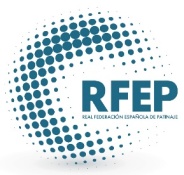 								Comité NacionalReus, 2 de Diciembre  de 2020